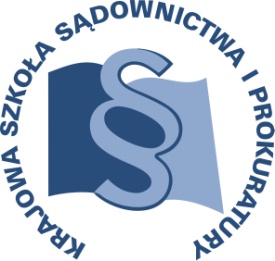 OSU-II.401.160.8.2017					Lublin, 8 grudnia 2017C26/H/18		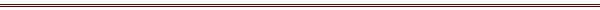 P R O G R A MSZKOLENIA DLA SĘDZIÓW ORZEKAJĄCYCH 
W WYDZIAŁACH RODZINNYCH I NIELETNICH ORAZ ASYSTENTÓW SĘDZIÓW ORZEKAJĄCYCH W TYCH WYDZIAŁACH, A TAKŻE PROKURATORÓW I ASESORÓW PROKURATURY ZAJMUJĄCYCH SIĘ SPRAWAMI Z ZAKRESU PRAWA CYWILNEGOz obszaru apelacji rzeszowskiejTEMAT SZKOLENIA:„Wybrane zagadnienia prawa medycznego w orzecznictwie sądów opiekuńczych”DATA I MIEJSCE:27 kwietnia 2018 r.	Sąd Apelacyjny w Rzeszowie	Al. Piłsudskiego 28	35-001 Rzeszów	sala konferencyjnaORGANIZATOR:Krajowa Szkoła Sądownictwa i ProkuraturyOśrodek Szkolenia Ustawicznego i Współpracy Międzynarodowejul. Krakowskie Przedmieście 62, 20 - 076 Lublintel. 81 440 87 10OSOBY ODPOWIEDZIALNE ZE STRONY ORGANIZATORA:merytorycznie:				organizacyjniesędzia Paweł Zdanikowski		główny specjalista Małgorzata Staniak tel. 81 440 87 27 			tel. 81 440 87 39mail: p.zdanikowski@kssip.gov.pl	mail: m.staniak@kssip.gov.plWYKŁADOWCA:Jerzy Słyk absolwent Wydziału Prawa i Administracji UW, w 2010 r. obronił rozprawę doktorską na Wydziale Prawa i Administracji UKSW, adiunkt w Katedrze Prawa Rodzinnego i Prawa Nieletnich Wydziału Prawa i Administracji UKSW, kierownik Sekcji Prawa Rodzinnego w Instytucie Wymiaru Sprawiedliwości,
z-ca przewodniczącego Komisji Bioetycznej przy Instytucie „Pomnik – Centrum Zdrowia Dziecka”, adwokat.Zajęcia prowadzone będą w formie seminarium.PROGRAM SZCZEGÓŁOWYPiątek	27 kwietnia 2018 r.09.00 – 11.15	Zezwolenie (zgoda) sądu opiekuńczego na interwencję medyczną wobec pacjenta (zgoda pacjenta na udzielenie świadczenia zdrowotnego – pojęcie, rodzaje; świadczenia zdrowotne; postępowanie sądowe i rozstrzygnięcie sądu).	Prowadzenie – Jerzy Słyk 11.15 – 11.30	przerwa 11.30 – 13.45	Postępowanie sądowe dotyczące zezwolenia (zgody) sądu na udzielenie świadczenia zdrowotnego w praktyce sądowej (prezentacja wyników badań empirycznych 
i wynikających z nich wniosków).	Prowadzenie – Jerzy Słyk 13.45 – 14.00	przerwa 14.00 – 15.30	Standardy konstytucyjne i międzynarodowe przymusowego leczenia psychiatrycznego. 	Hospitalizacja psychiatryczna w trybie wnioskowym (przesłanki, legitymacja, wniosek, postępowanie, orzeczenie sądu).Przymusowa hospitalizacja i obserwacja w trybie nagłym (przesłanki, decyzja o przyjęciu do szpitala i jej kontrola sądowa).	Prowadzenie – Jerzy Słyk Program szkolenia dostępny jest na Platformie Szkoleniowej KSSiP pod adresem:http://szkolenia.kssip.gov.pl/login/ oraz na stronie internetowej KSSiP pod adresem: www.kssip.gov.plZaświadczenie potwierdzające udział w szkoleniu generowane jest za pośrednictwem Platformy Szkoleniowej KSSiP. Warunkiem uzyskania zaświadczenia jest obecność na szkoleniu oraz uzupełnienie znajdującej się na Platformie Szkoleniowej anonimowej ankiety ewaluacyjnej (znajdującej się pod programem szkolenia) dostępnej w okresie 30 dni po zakończeniu szkolenia.Po uzupełnieniu ankiety zaświadczenie można pobrać i wydrukować z zakładki 
„moje zaświadczenia”.